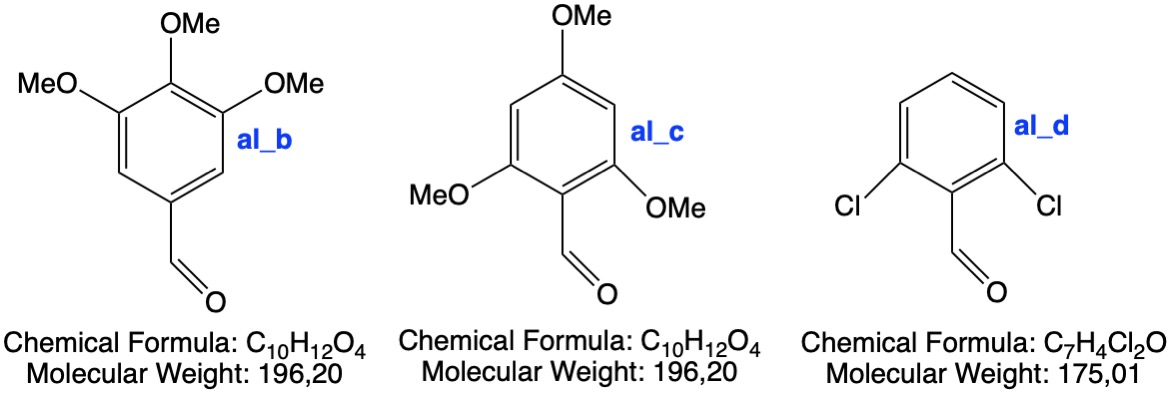 Determinar el IC50 amb la desviació estàndard dels compostos de la taula en front de les línies cel·lulars indicades.Data: 26 d’abril de 2019.Rebut Leitat:CompoundmgMolecular formulaMWMDA-MB-231MCF-7HCT-116BJal_bx.xxC10H12O4196.20SiSiSiSial_cx.xxC10H12O4196.20SiSiSiSial_dx.xxC7H4Cl2O175.01SiSiSiSi